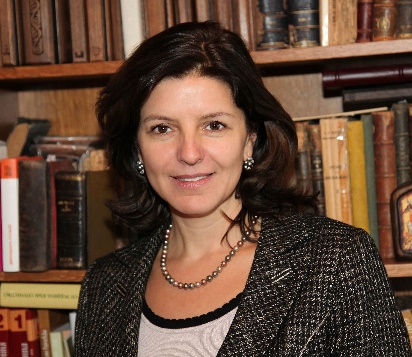 СНИМКАЛична информацияИмеЮлияна Кирилова ТомоваE-mailjouliana.tomova@gmail.comНационалностбългаркаТрудов стаж2001- настоящемИздателство “Български бестселър – Национален музей на българската книга и полиграфия” и от 2013 г. „Български Бестселър“ списание “Български дипломатически преглед”• Име и адрес на работодателяСофия 1700, кв. Витоша ул. “Емануил Попдимитров”, бл.1• Вид на дейността или сферата на работаИздател – основател и управителГлавен редактор на списание “Български дипломатически преглед”• Заемана длъжностУправител на фирмата и главен редактор• Основни дейности и отговорностиИздание на книги с приоритет - за България и от български автори – на повече от 7 езикаИздание на списание “Български дипломатически преглед” Издание на представителни издания за различни региони от страната и тяхното презентиране чрез мащабни мероприятия.Издаване на луксозни и бутикови издания.Организиране на редица културни и туристически мероприятия, основно за дипломати и гости на страната ни.Презентиране на България зад граница. Културен диалог между народите.2023 (февруари -настоящем)• Име и адрес на работодателяУниверситет за национално и световно стопанствоИнститут по интелектуална собственост и технологичен трансфер „Проф. д-р Борислав Борисов“София 1700, ул. “8-ми декември”• Вид на дейността или сферата на работаНаучноизследователска дейност в Институт по интелектуална собственост и технологичен трансфер „Проф. д-р Борислав Борисов“ към УНСС• Заемана длъжностЕксперт научноизследователска дейност • Основни дейности и отговорностиорганизациоона дейност свързана с дейността на ИИСТТ и научните изследвания.2017 (януари-май)• Име и адрес на работодателяМинистерски съвет на Република България• Вид на дейността или сферата на работаСъветник в политическия кабинет на министър-председателя Огнян Герджиков, основно в сферата на културата, международните отношения, Агенцията за българите в чужбина, Председателството на България на Съвета на Европейския съюз• Заемана длъжностСъветник в Политическия кабинет на министър-председателя • Основни дейности и отговорностиИнформира министър-председателя, участва в заседанията и подпомага работата на политическия кабинет. Събира, обобщава и анализира информация, подготвя справки и експертни становища, разработва проекти на политически решения. 2011 - настоящемКатедра по интелектуална собственост и технологичен трансфер, Университет за Национално и Световно Стопанство (УНСС)София 1700, ул. “8-ми декември”• Име и адрес на работодателяКурс леккции “Издателски бизнес”Хоноруван преподавател• Вид на дейността или сферата на работа• Заемана длъжност• Основни дейности и отговорности2004 - 2006• Име и адрес на работодателя“Международно Висше Бизнес Училище” Ботевград 2140, ул. “Гурко”• Вид на дейността или сферата на работаКурс лекции: “Българската култура и общество в контекста на Европейския съюз”и “Междукултурни различия”• Заемана длъжностХоноруван преподавател1997 - 2000• Име и адрес на работодателяИнститут за балкански изследвания Босън, САЩ• Вид на дейността или сферата на работаОрганизационна и ръководна дейност• Заемана длъжностМениджър• Основни дейности и отговорностиОрганизационна и ръководна дейностОбразование и обучение2014-2016• Име и вид на обучаващата или образователната организацияУниверситет по билиотекознание и информационни технологии • Основни предмети/застъпени професионални уменияОрганизация на управленски процеси в книгоиздаванетов професионално направление Обществени комуникации и информационни науки• Наименование на придобитата квалификацияДокторОрганизация и управление извън сферата на материалното производство• Ниво по националната класификация (ако е приложимо)                           2006-2009• Име и вид на обучаващата или образователната организацияДипломатическа Академия към Министерство на Външните работи на Руската Федерация - Москва• Основни предмети/застъпени професионални уменияМеждународни отношения, Дипломация, Международни икономически отношения, Международно право – права на човека• Наименование на придобитата квалификацияМагистър по Международни отношенияСпециализация – Международно правоАспирантура на тема „Правата на човека в Европейския Съюз“• Ниво по националната класификация (ако е приложимо)2001-2004• Име и вид на обучаващата или образователната организацияУниверситет за Национално и Световно Стопанство (УНСС) – София• Основни предмети/застъпени професионални уменияПублична администрация• Наименование на придобитата квалификацияМагистър – Публична администрация• Ниво по националната класификация (ако е приложимо)1989-1994• Име и вид на обучаващата или образователната организацияПолиграфически Университет – Москва• Основни предмети/застъпени професионални уменияКнигознание, книгоиздаване, редактиране, библиография, организация на книжна търговия• Наименование на придобитата квалификацияМагистър • Ниво по националната класификация (ако е приложимо)1973-1984• Име и вид на обучаващата или образователната организация8-мо ЕСПУ «Васил Левски» - София• Основни предмети/застъпени професионални умения• Наименование на придобитата квалификацияСредно образование• Ниво по националната класификация (ако е приложимо)1998-1999Boston Academy of English, USA – Certificate of advanced EnglishЛични умения и компетенцииПридобити в жизнения път или в професията, но не непременно удостоверени с официален документ или диплома.Управленчески и организационен опит; Участие в редица делегации и конференции, включително правителствени и международни, водене на преговори, вземане на решения;Организиране на събития основно с културна и културно-историческа насоченост;Преподавателски опит, като лекторЖурналистика, редактиране, връзки с обществеността; маркетинг и реклама;Книгоиздаване, медииМайчин езикбългарскиДруги езицианглийски• Четенеотлично • Писанеотлично• Разговоротличноруски• Четенеотлично • Писанеотлично• РазговоротличноСоциални умения и компетенцииСъвместно съжителство с други хора в интеркултурно обкръжение, в ситуации, в които комуникацията и  екипната работа са от съществено значение (например в културата и спорта) и др.Организира редица обществени събития, конференции, конкурси, изложби, презентации, премиери, приеми и др. Притежава управленчески умения и компетенции за работа в екип и вземане на решения.Омъжена, има три деца с успешна кариера.Организационни умения и компетенцииКоординация,  управление и адмистрация на хора, проекти и бюджети в професионалната среда или  на доброволни начала (например  в областта на културата и спорта) у дома и др.Член на експертен съвет на списание „Интелектуална собственост и бизнес“, издание на Института по интелектуална собственост и технологичен трансфер , УНССЧлен на Съюза на българските журналисти  Член на Международната Асоциация на журналистите (IFJ) Член на Международния женски клуб (IWC)Член на Сдружение “Журналисти срещу корупцията”Член на “Академия за интелектуално творчество”Председател на УС на “Български Дерфийски Съвет”Председател на УС на Културна фондация “Съзвездие”Член на Експертен съвет към Министерство на културатаи др.Технически умения и компетенцииРабота с компютри, със специфично оборудване, машини и др.Висока компютърна грамотност, отлично владеене на Microsoft office, графичен дизайн, PowerPoint и др.Артистични умения и компетенцииМузикални, писмени, дизайнерски и др.Публикации: статии в редица издания на българския и чуждестранния печат. Съавтор и съставител на книгите „България е градината на Европа” (2002); „България – предвидимия партньор” –за българската външна политика 2001–2005. (2005); «България и ООН - 60 години ООН и 50 години България в ООН” (2005); „България и НАТО”; „Виж България”, „Символите на България”Автор на книгата „България в глобалния свят – сборник статии”Други умения и компетенцииКомпетенции, които не са споменати по-горе.Свидетелство за управление на МПСПритежава категория  А, ВДопълнителна информацияРазработена бакалавърска програма “Издателски бизнес”Организира участие на български изпълнители, предимно между 2014 и 2020 г. в редица културни фестивали по света и участие в ораторски конкурси.Член на експертен съвет на списание „Интелектуална собственост и бизнес“, издание на Института по интелектуална собственост и технологичен трансфер проф. д-р „Борислав Борисов“ , УНССПриложенияПолучава редица награди за творчество и принос към развитието на българското общество и взаимоотношенията на България с различни страни по света, като:- Медал „100 години от установяването на дипломатическите отношения между България и САЩ”,- “Медия – франкофон” на 2004 г. в категория „Преса”,- „Золотая муза” – за високи творчески постижения и принос в развитието на българо-руските културни връзки,- “Златна Книга” за принос към развитието на българската култура от Съвета на Европейската научна и културна общност- Медал “Златен век” и грамота за принос в развитието на българската култура от Министерство на културата, 2016 г. - Грамота за изключителен принос в развитието на българското изкуство и култура и по повод 1 ноември - Деня на будителя 2021 г. от Министерството на културата и др.